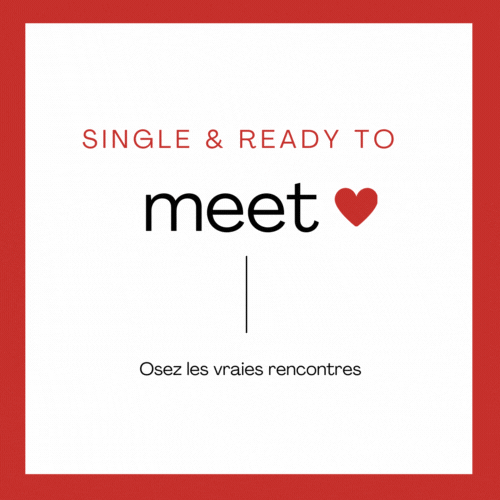 Règles du jeuVous allez rencontrer 10 DUOS, à intervalles réguliers (toutes les 10 minutes).Chaque personne aura un numéro qu’il lui sera attribuéL’animateur vous indiquera lorsque chaque rencontre se termine, les hommes devront alors rejoindre la table suivante et les femmes restent assises. Vous aurez à votre disposition des idées de questions à utiliserUne application sera mise en place pour vous permettre de rentrer vos matchsVous recevrez le lendemain vos matchs À la fin des 2 heures de Speed Dating, vous pourrez retrouver toutes les personnes avec qui vous avez eu le plus d'affinités, jusqu'à la fermeture de l'établissement.